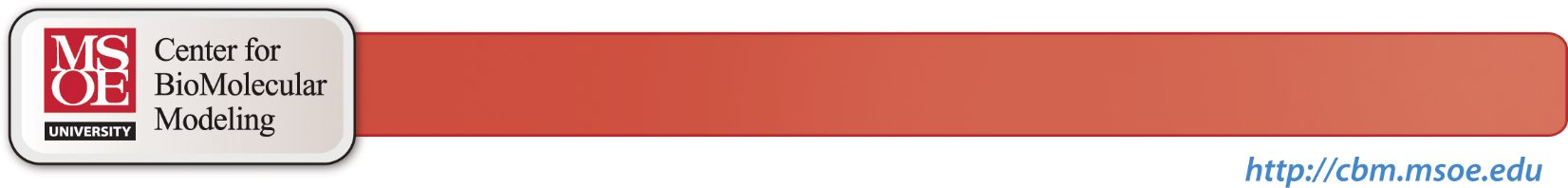 We recommend reviewing the checklist below to help identify any issues with your design before attempting to 3D print. The sizes listed for the various design features are CBM recommendations for printing on plastic FDM printers, resin SLA printers and nylon SLS printers.Alpha Carbon BackboneAll bacbones have a size of 1.25Molecular Bonds:Hydrogen bonds are only displayed in beta sheets, not alpha helicesHydrogen bonds are set “solid”Hydrogen bonds and disulfide bonds are set “to backbone”Hydrogen bonds and disulfide bonds have a size of 0.75Identify and remove “triangle” hydrogen bonds (see image to the right)				All molecular bonds have a subtle colorSidechains:Sidechains have a size of 0.75Sidechains do not have “bumpy backbones”Only sidechains that help communicate your molecular story are shownSupport Struts:Support struts are added to all protein chainsIndividual struts are added to connect any nucleic acids or small moleculesStruts do not cut through key sidechains or small moleculesAll struts have a subtle color